家庭照顧者互助家園—紓壓活動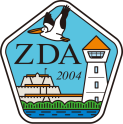 飲食舒壓課程簡章怎麼吃可以更健康更舒壓?面對家裡一堆煩人的家務事，我吃!  想到還要照顧年老的家人或長輩，我吃！ 遇到照顧困難時我再吃!  吃的過程既舒壓又享受，但體重跟三高好像漸漸跟上來了...............那我該怎麼辦哩??????!主辦單位：社團法人大臺南熱蘭遮失智症協會指導單位：臺南市政府社會局經費來源：臺南市公益彩券盈餘分配基金活動時間：108/10/25 (五) 9：30-11：30活動地點：無障礙福利之家C棟1樓互助家園活動費用： 參加對象：家庭照顧者及親友。報名方式：線上報名網址： https://forms.gle/CZHbGRqSKxCzkoyQ9持報名表至本會(地址：臺南市東區林森路二段500號C棟1樓)或傳真(06)208-2405報名。來電(06)208-3001報名。** 填完表單後，請來電(06)208-3001確認報名完成! **活動內容紓壓活動—飲食紓壓課程報名姓名：                          性別：                     連絡電話：                      照顧年資：                 地址：(例：台南市東區)          信箱：                      時間內容講師108/10/25(五)9：30-11：30飲食紓壓吳金珍老師衛生福利部台南醫院營養師